NATIONAL JUSTICE REINVESTMENT COORDINATOR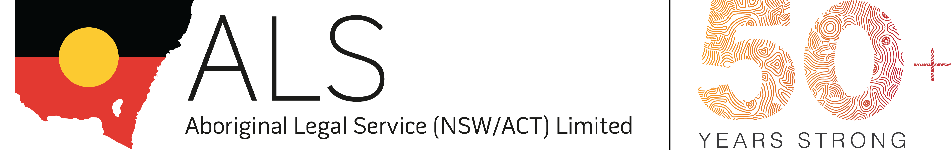 Justice Reinvestment SydneyALS Employment Application FormThis form must be completed by all applicants. By submitting this application, you are acknowledging that the information provided on this form and in the attached documents is true and correct.  POSITION DESCRIPTION JUSTICE REINVESTMENT NATIONAL NETWORK COORDINATOR fulltime, FIXED TERM ROLE (12 MONTH contract)JOB TITLENational Justice Reinvestment Coordinator PRIMARY OBJECTIVEThe primary responsibility of the Justice Reinvestment National Network Coordinator is to support national activity focused on justice reinvestment implementation, primarily in First Nations communities, and advocacy around Australia through the creation of a justice reinvestment community of practice and the coordination of the national network.ABOUT JUSTICE REINVESTMENT NETWORK AUSTRALIAJustice Reinvestment Network Australia (JRNA) is a group of research and policy colleagues and community leaders from around Australia working with and advocating for justice reinvestment (or ‘JR’), particularly for its implementation in Aboriginal and Torres Strait Islander communities. JRNA was established in 2015 to share knowledge and create a community of practice around JR to strengthen the JR evidence base, support communities working with JR and promote JR nationally.JOB TYPE Full time position, or potentially a job sharing arrangement for suitable applicants.LOCATIONPosition to be based in Sydney, as a preference.There is a potential requirement for interstate and other travel within the role. REPORTING RELATIONSHIPSThis is a NATSILS position to be employed by the Aboriginal Legal Service NSW/ACT.Direction, supervision and support is to be provided both by Just Reinvest NSW and a JRNA member governance committee chaired by NATSILS.KEY RESPONSIBILITIES AND ACCOUNTABILITIES Building community of practice for Justice Reinvestment Network Australia members	Collate and manage database of national and international resources related to JR	Work with JRNSW to build and manage national network of academics and other experts able to support JR implementation and advocacy
Collate, manage and disseminate criminal justice and other data to support the work of JRNA and its membersCoordinate the national network	Convene bi-monthly and other JRNA meetings 	Build connectivity between JRNA members	Respond to inquiries from non-members about JRNA	Build and manage volunteer database to support the work of JRNA 	Provide oversight of JRNA websiteSupport communities to implement and advocate for JR 	Support communities to access and work with data 	Support communities to identify academic and other experts 	Support communities to access and/or commission information and other resources 	Respond to inquiries from communities interested in but not yet working with JR Research, policy and advocacy	Increase awareness/understanding of and support for JR nationally	Develop policy submissions, position papers and other responses to JR related issues and activities in Australia	Advocate on behalf of JRNA position and agenda with government and other policy makers/funders and stakeholders	Engage in media and communications opportunities to promote JR and support communities working with JR to also engage with these opportunities	Liaise with communities working with JR, and where appropriate, other networks and organisationsKNOWLEDGE, SKILLS AND EXPERIENCE ExperienceUnderstanding of and prior experience working with justice reinvestment practice and principlesUnderstanding of the criminal justice system and the related policy contextDemonstrated expertise in working with and building networks, including proactive engagement collaborating with key stakeholdersA high level of understanding of and a significant degree of experience working with First Nations communities and cultures, and understanding of the issues affecting First Nations peoples in Australian societyRequired skillsStrong interpersonal skills relevant to working with and strengthening a network of peoples and organisationsExcellent verbal and written communication skills, including ability to communicate to a wide range of audiences, demonstrated in policy, advocacy and other contextsStrong organisational, time management and planning skills; with an ability to work autonomously and within a networkSkills and knowledge related to and prior experience working with statistical data, particularly in ways that enable those without these skills, knowledge and experience to understand and use data.Effective project management skills with well-developed time management skills to plan workload, prioritise and meet deadlinesContract typeFull Time Fixed Term (12 months) Salary range$$110,333LocationJust Reinvest, Sydney Submit applications toAlanna Reneman Operations Manager, Just Reinvest NSWE  alana@justreinvest.org.au    T  0449 848 859Applications closeMidnight, Wednesday 16 February 2022Recruitment notesThe successful applicant will need to have a willingness and ability to travel to regional and metropolitan locations, conferences (local and interstate) and events. This may include overnight stays. All ALS employees are required to be fully vaccinated against COVID-19 due to workplace safety obligations.The position offered to the Employee is subject to the Employee agreeing to a Police Check and a Working with Children Check. Employee benefitsSalary SacrificingAt the time of advertising, the ALS is deemed to be a Public Benevolent Institution. As a result, the ALS currently offers the option of Salary Sacrificing a portion of an Employee’s salary (Salary Packaging). Salary Packaging allows employees to elect an amount, up to the annual Australian Taxation Office limit (currently $15,900 per FBT year), to be deducted from their before tax salary.  Salary Sacrificing is dependent on the Employee’s personal circumstances, the ALS cannot provide financial advice. Application sections and checklistBefore submitting your application please make sure you have completed all the requirements of the application. Completed ALS Application FormCover Letter Up to date Resume / Curriculum Vitae (CV)A statement detailing how you meet the selection criteria A copy of your current driver’s license A copy of your Working With Children’s Check & Practicing CertificateCovid-19 Vaccination CertificateIncomplete applications will not be accepted. Position DescriptionThe Position Description can be found at the end of this document. First nameLast namePreferred namePhone number Email address Residential addressHave you attached a copy of your current drivers’ licence? Yes NoDue to the nature of our work many of our positions require Employee’s to obtain and maintain a satisfactory Working with Children Check, National Police Check and a Criminal Police Check. Due to the nature of our work many of our positions require Employee’s to obtain and maintain a satisfactory Working with Children Check, National Police Check and a Criminal Police Check. Do you consent to undertaking a Police Check? Please note that not all items which appear on a Police Check will prevent a person from obtaining employment.Yes NoDo you consent to undertaking a Working with Children Check? Yes NoAll employees must provide details of two (2) Referees who are able to provide feedback on your past employment experience. If you do not have an employment references, please provide the details of 2 people who are able to act as a Referee. These people should not be relatives. All employees must provide details of two (2) Referees who are able to provide feedback on your past employment experience. If you do not have an employment references, please provide the details of 2 people who are able to act as a Referee. These people should not be relatives. I give consent to the ALS contacting the Referees listed below in relation to my applicationYes NoIf you have answered “No”, please provide a reasonReferee One Referee One NamePhone number Email addressWorking relationshipReferee TwoReferee TwoNamePhone number Email addressWorking relationshipHow did you hear about this position? For example: ALS Website, Facebook, ALS Employee, Ethical Jobs, Koori Mail, Community Notice Board etc  